11.04.13 було проведено змагання між командами 2-х класів «Знавці довкілля»Результати змагань:І місце – Команда 2-В класу (вчитель Воропай Н.В.)  - 4 балиІІ місце – Команда 2-А класу (вчитель Коваль Л.І.)  - 3 балиІІІ місце – команда 2-Б класу (вчитель Нецька Л.І.), - 2 бали         команда 2-Г класу (вчитель Саранчук Т.В.) – 2 бали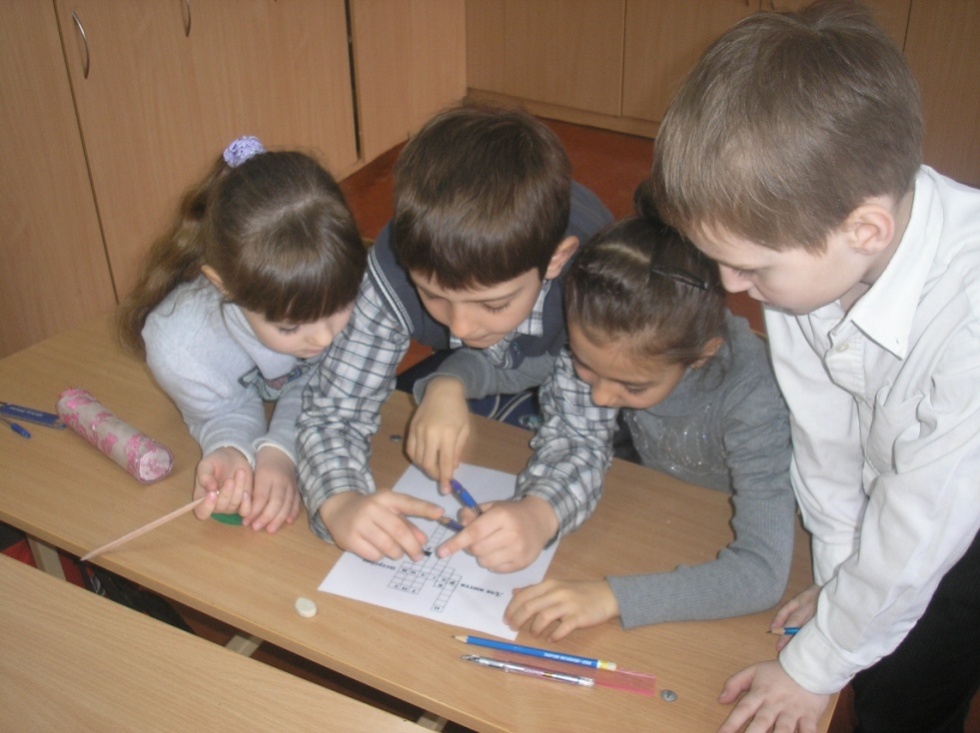 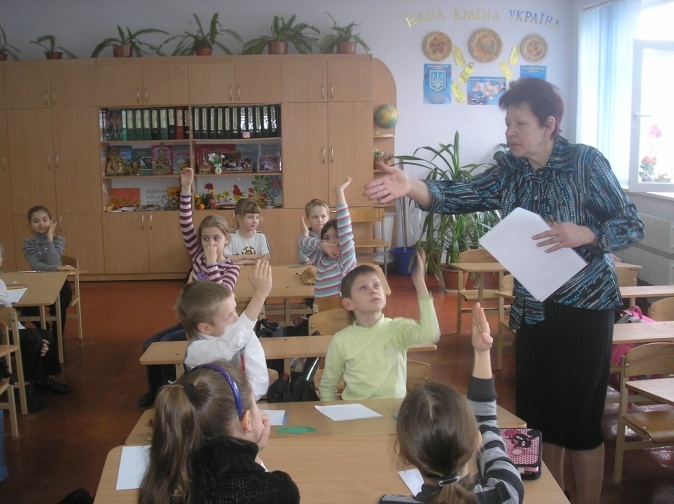 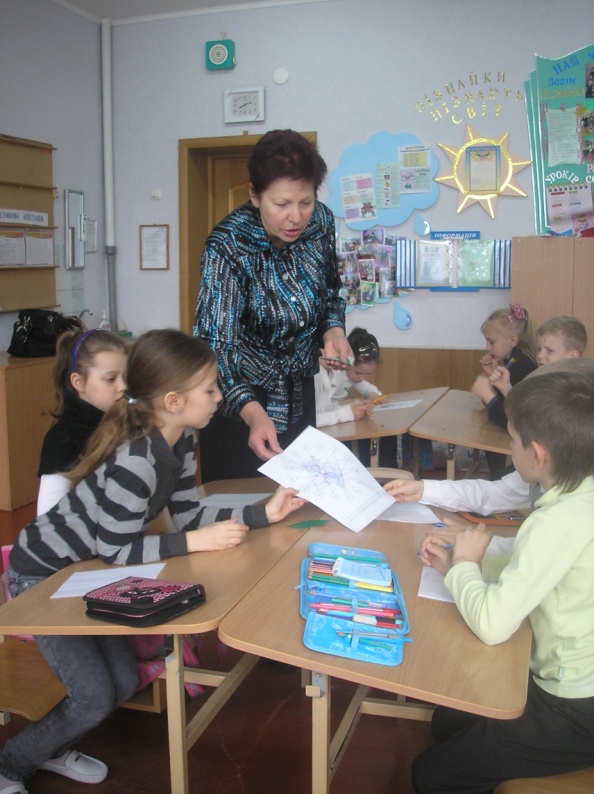 